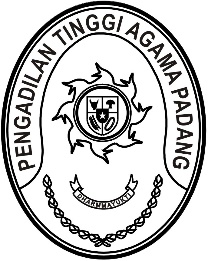 Nomor     	: W3-A//OT.00/IX/2022	29 September 2022Lampiran	: -Perihal	:	UndanganYth. Seluruh Tim Efektif di-	TempatAssalamu’alaikum Warahmatullahi Wabarakatuh.Sehubungan dengan diadakannya sosialisasi RAP, dengan ini saya mengundang Saudara untuk mengikuti rapat yang InsyaAllah akan dilaksanakan pada:Hari/Tanggal	:	Jumat/ 30  September 2022Jam	:	08.30 WIB s.d. selesai Tempat	:	Ruang Kasubbag TU dan RT		Pengadilan Tinggi Agama PadangDemikian disampaikan dan terima kasih.Wassalam,Nurasiyah Handayani R, S.H.